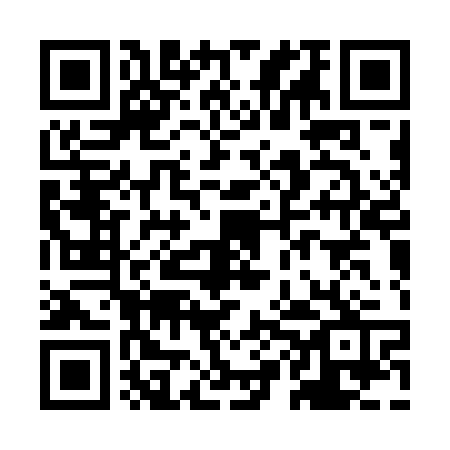 Prayer times for Oberpullendorf, AustriaWed 1 May 2024 - Fri 31 May 2024High Latitude Method: Angle Based RulePrayer Calculation Method: Muslim World LeagueAsar Calculation Method: ShafiPrayer times provided by https://www.salahtimes.comDateDayFajrSunriseDhuhrAsrMaghribIsha1Wed3:295:3712:514:508:0610:052Thu3:275:3512:514:508:0810:073Fri3:245:3312:514:518:0910:094Sat3:225:3212:514:518:1010:125Sun3:195:3012:514:528:1210:146Mon3:165:2912:514:528:1310:167Tue3:145:2712:504:538:1410:198Wed3:115:2612:504:538:1610:219Thu3:095:2412:504:548:1710:2310Fri3:065:2312:504:548:1810:2511Sat3:045:2212:504:558:2010:2812Sun3:015:2012:504:558:2110:3013Mon2:595:1912:504:568:2210:3214Tue2:565:1812:504:568:2410:3515Wed2:545:1612:504:578:2510:3716Thu2:515:1512:504:578:2610:3917Fri2:495:1412:504:588:2710:4218Sat2:465:1312:504:588:2810:4419Sun2:445:1212:504:598:3010:4620Mon2:415:1112:514:598:3110:4921Tue2:395:1012:515:008:3210:5122Wed2:365:0912:515:008:3310:5323Thu2:345:0812:515:008:3410:5624Fri2:335:0712:515:018:3510:5825Sat2:335:0612:515:018:3711:0026Sun2:335:0512:515:028:3811:0127Mon2:325:0412:515:028:3911:0228Tue2:325:0312:515:038:4011:0229Wed2:325:0312:515:038:4111:0330Thu2:325:0212:525:038:4211:0331Fri2:325:0112:525:048:4311:04